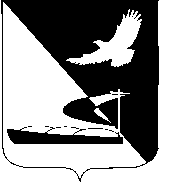 АДМИНИСТРАЦИЯ МУНИЦИПАЛЬНОГО ОБРАЗОВАНИЯ«АХТУБИНСКИЙ РАЙОН»РАСПОРЯЖЕНИЕ12.12.2014                                                                                           № 607-рОб утверждении плана работы комиссиипо обеспечению безопасности дорожного движения  в Ахтубинском районе в 2015 году       Руководствуясь ФЗ «О безопасности дорожного движения» № 196-ФЗ   от 10.12.1995, с целью  охраны жизни, здоровья и имущества граждан, защиты их прав и законных интересов, а также предупреждения дорожно-транспортных происшествий и снижения тяжести их последствий в 2015 году:     	 1. Утвердить план работы комиссии по обеспечению безопасности дорожного  движения  в Ахтубинском районе в 2015 году (прилагается).           2. Отделу информатизации и компьютерного обслуживания администрации МО «Ахтубинский район» (Короткий В.В.) обеспечить размещение настоящего распоряжения в сети Интернет на официальном сайте администрации МО «Ахтубинский район» в разделе «Документы» подразделе «Документы Администрации» подразделе «Официальные документы».	 3. Отделу контроля и обработки информации администрации МО «Ахтубинский район» (Свиридова Л.В.) представить информацию в газету «Ахтубинская правда» о размещении настоящего распоряжения  в сети Интернет на официальном сайте администрации МО «Ахтубинский район» в разделе «Документы» подразделе «Документы Администрации» подразделе «Официальные документы».									Глава муниципального образования                                                В.А. Ведищев Утвержден                                                                                                                     распоряжением администрации                                                                                                МО «Ахтубинский район»                                                                                                         от 12.12.2014 № 607-рПЛАН                                                                                                                                    работы комиссии по обеспечению безопасности дорожного движения в Ахтубинском районе в 2015 годуВерно:№Вопрос  для обсужденияДата Докладчики 1.О состоянии аварийности на территории Ахтубинского района и принимаемых мерах по обеспечению безопасности дорожного движения.О состоянии аварийности на лицензируемом пассажирском транспорте в Ахтубинском районе и принимаемых мерах по ее сокращению.1кварталОГИБДД ОМВД России по Ахтубинскому району;ОАТН и КМАП МУГАДН по АО и РК в Ахтубинском районе 2.О состоянии аварийности на железнодорожных переездах на территории  Ахтубинского района и принимаемых мерах  по повышению безопасности дорожного движения1кварталНачальник Верхне-Баскунчакской дистанции пути Астраханского отделения Приволжской железной дороги филиала АО РЖД3.О выполнении решений комиссии по обеспечению безопасности дорожного движения в Ахтубинском районеЕжеквартальноСекретарь комиссии по обеспечению безопасности дорожного движения 4.О профилактических мероприятиях по сокращению детского дорожно-транспортного травматизма3 кварталОГИБДД ОМВД России по Ахтубинскому району;Управление образованием МО «Ахтубинский район»5.О проведении работ по улучшению и обустройству улично-дорожной сети вблизи учебных заведений3 кварталГлава администрации МО «Город Ахтубинск»6.Подготовка дорожного комплекса к работе в зимний период 2015-2016 гг. по обеспечению безопасного состояния автомобильных дорог общего пользования, искусственных сооружений и паромных переправ Ахтубинского района4 кварталГлава администрации МО «Город Ахтубинск»7.О принимаемых мерах по улучшению транспортно-эксплуатационного состояния улично-дорожной сети в г. Ахтубинске2 кварталАдминистрация МО «Город Ахтубинск»;ОГИБДД ОМВД России по Ахтубинскому району;ОАТН и КМАП МУГАДН по АО и РК в Ахтубинском районе8.О внедрении в общеобразовательных учреждениях дошкольного и школьного воспитания схем безопасных маршрутов движения детей от дома до школы 1 кварталОГИБДД ОМВД России по Ахтубинскому району;Управление образованием МО «Ахтубинский район»